1. Израчунај: 84*3=___А. 230Б. 252В. 2622. Израчунај: 69*5=___3. Израчунај: 86*2=___А. 172Б. 182В. 1694. Ком исказу одговара резултат са фотографије испод?А. 86*2Б. 67*6В. 34*8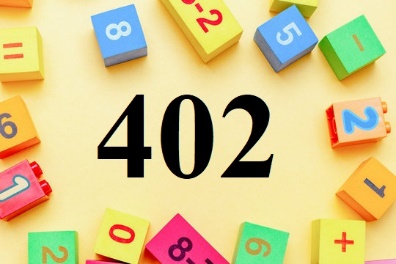 5. Израчунај: 59*7=___6. Израчунај: 74*3=___А. 225Б. 222В. 2307. Ком исказу одговара резултат са фотографије испод?А. 59*7Б. 48*9В. 34*8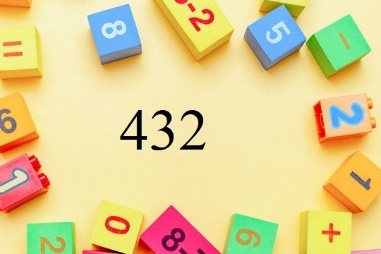 8. Израчунај: 57*5=___9. Израчунај: 81*7=___А. 567Б. 554В. 56210. 92*8=644- Да ли је наведени исказ тачан?А. ДаБ. Не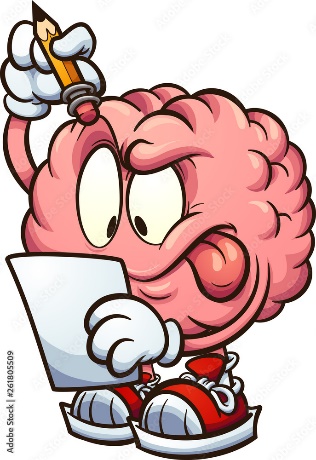 11. 76*9=608- Да ли је наведени исказ тачан?А. ДаБ. Не12. Израчунај: 65*3=___13. Израчунај: 85*7=___14. Израчунај: 87*2=___А. 163Б. 179В. 17415. Израчунај: 61*8=___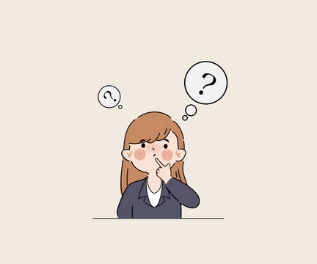 